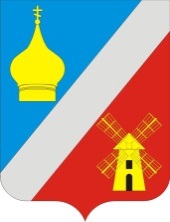 РОССИЙСКАЯ ФЕДЕРАЦИЯРОСТОВСКАЯ ОБЛАСТЬ  НЕКЛИНОВСКИЙ РАЙОН    СОБРАНИЕ ДЕПУТАТОВ ФЕДОРОВСКОГО СЕЛЬСКОГО ПОСЕЛЕНИЯРЕШЕНИЕВ соответствии с Бюджетным кодексом Российской Федерации и руководствуясь Уставом муниципального образования «Федоровское сельское поселение», Собрание депутатов Федоровского сельского поселенияРЕШИЛО:Статья 1Внести в решение Собрания депутатов Федоровского сельского поселения от 27 июля 2007 года № 81 «О бюджетном процессе в Федоровском сельском поселении» следующие изменения:Часть 3 статьи 46 дополнить абзацем следующего содержания:          «Получатель бюджетных средств принимает новые бюджетные обязательства в объеме, не превышающем разницы между доведенными до него соответствующими лимитами бюджетных обязательств и принятыми, но неисполненными бюджетными обязательствами.»;Статью 52 дополнить частью 4 следующего содержания:«4. Приостановить до 1 января 2021 года действие части 3 статьи 2, части 1 статьи 28, части 1 статьи 29, части 1 статьи 48, части 1 статьи 50 (в части срока), абзац 2 части 3 статьи 51 (в части срока подготовки заключения на годовой отчет об исполнении  бюджета Федоровского сельского поселения Неклиновского района) настоящего решения Собрания депутатов.».Статья 21. Установить, что в ходе исполнения  бюджета Федоровского сельского поселения Неклиновского района в 2020 году дополнительно к основаниям для внесения изменений в сводную бюджетную роспись  бюджета поселения, установленным бюджетным законодательством Российской Федерации, в соответствии с распоряжениями Администрации Федоровского сельского поселения в сводную бюджетную роспись  бюджета Федоровского сельского поселения Неклиновского района без внесения изменений в решение Собрания депутатов Федоровского сельского поселения от 25 декабря 2019 года № 165 «О бюджете Федоровского сельского поселения Неклиновского района на 2020 год и на плановый период 2021 и 2022 годов» могут быть внесены изменения:1) в случае перераспределения бюджетных ассигнований на финансовое обеспечение мероприятий, связанных с предотвращением влияния ухудшения экономической ситуации на развитие отраслей экономики, с профилактикой и устранением последствий распространения коронавирусной инфекции, а также на иные цели, определенные Администрацией Федоровского сельского поселения;2) в случае перераспределения бюджетных ассигнований между видами источников финансирования дефицита  бюджета Федоровского сельского поселения Неклиновского района;3) в случае получения дотаций из других бюджетов бюджетной системы Российской Федерации.2. Внесение изменений в сводную бюджетную роспись по основаниям, установленным частью 1 настоящей статьи, может осуществляться с превышением общего объема расходов, утвержденных решением Собрания депутатов Федоровского сельского поселения от 25 декабря 2019 года № 165 «О бюджете Федоровского сельского поселения Неклиновского района на 2020 год и на плановый период 2021 и 2022 годов». 3. Установить, что до 1 января 2021 года на случаи увеличения резервного фонда Администрации Федоровского сельского поселения не распространяются положения части 2 статьи 7 решения Собрания депутатов Федоровского сельского поселения от 27 июля 2007 года № 81 «О бюджетном процессе в Федоровском сельском поселении».Статья 3Настоящее решение вступает в силу с момента его официального опубликования.Председатель Собрания депутатов –глава Федоровского сельского поселения				С.А. Слинькосело Федоровка28 апреля 2020 года№ 181О внесении изменений в Решение Собрания депутатов Федоровского сельского поселения от 27.07.2007 № 81 «О бюджетном процессе в Федоровском сельском поселении» и установлении особенностей исполнения бюджета Федоровского сельского поселения Неклиновского района в 2020 годуПринято
 Собранием депутатов«28»  апреля 2020 года